ΑΠΑΝΤΗΣΕΙΣ ΘΕΜΑΤΩΝ ΜΑΘΗΜΑΤΙΚΩΝ E.Π.Α.Λ. 2020ΘΕΜΑ  ΒΒ1. 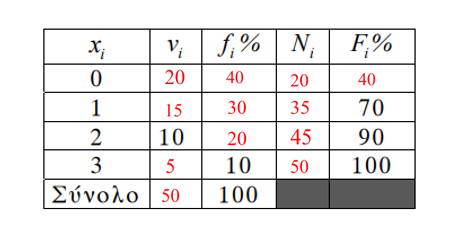 Β2. Το ποσοστό των παρατηρήσεων που έχουν διαβάσει 3 βιβλία είναι 10%Β3. Τουλάχιστον ένα βιβλίο διάβασαν B4.  Το πολύ δύο βιβλία διάβασαν το 90% των μαθητών.ΘΕΜΑ  Γ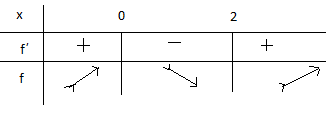 H f παρουσιάζει τοπικό μέγιστο στη θέση x=0 το f(0=2Και τοπικό ελάχιστο  στη θέση x=2 το f(2)=-2Γ4. Επιμέλεια: Γρηγόρης ΜπαξεβανίδηςΕυθύμης ΚατσίμπραςΜαρία ΕλευθερίουΕλπίδα ΝασοπούλουΤομέας ΜαθηματικάΟΡΟΣΗΜΟ ΠΕΙΡΑΙΑ